Temat tygodnia: Święto dzieci.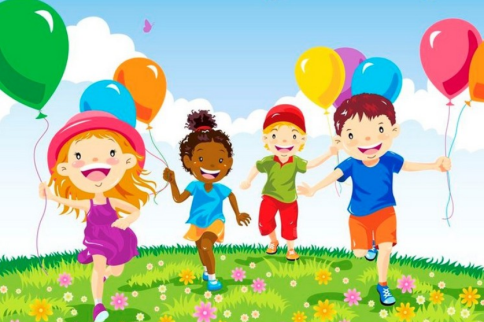 1 czerwca – DZIEŃ DZIECKAWita Was słoneczny ranek,
tyle dzisiaj niespodzianek,
tyle przygód czeka Was.
Pierwszy czerwca - wstawać czas!
Wszyscy śmieją się od rana,
nawet mrówka roześmiana.
Czar zabawy dziś panuje,
i beztroska tu króluje.
Ach! Jak ptaszki dziś śpiewają
tak życzenia Wam składają...KOCHANE MOJE DZIECI –                                 ŻYCZĘ WAM WSZYSTKIEGO CO DOBRE I PIĘKNE Poniedziałek – 01.06.2020Zadanie IPobaw się z mamą/tatą do piosenki:https://www.youtube.com/watch?v=k7AsdUIXR4s – „A ram sam sam” - Spoko loko Zadanie IIZagraj z rodzicami w Waszą ulubioną grę planszową. Na pewno będzie wesoło Zadanie IIILustro – zabawa ruchowaRodzic i dziecko stoją naprzeciwko siebie. Kiedy rodzic jest lustrem to odzwierciedla ruch dziecka  i odwrotnie. Zabawę powtarzamy kilka razy.Zadanie IVWyjdź z rodzicami na dwór – pobawcie się bańkami mydlanymi w Bańkowy taniecSzalony taniec z bańkami -pełna improwizacja, ale przy muzyce (na podwórku może to być dowolna muzyka z telefonu). Z jednej strony pozwala to dziecku rozładować (uwolnić) emocje, a z drugiej uwrażliwia na zabawy muzyczne.Pewnie pociecha zechce zaprosić bańki do tańca. Wtedy zobaczysz, czy w tańcu uważa, by ich nie zniszczyć, czy może wręcz przeciwnie. Nie ma reguł, w tym wypadku taniec tworzy dziecko, a dorosły tylko „produkuje” bańki.Zadanie VZatańczcie wspólnie do piosenki „Krasnoludek”https://www.youtube.com/watch?v=TFh2hW0KEmcWtorek – 02.06.2020Zadanie IWysłuchaj wiersza czytanego przez rodzica:"Co lubią dzieci" - Melzacki Włodzimierz
 Co lubią dzieci?
  słońce - gdy świeci,
  deszcz - kiedy pada,
  wiatr - kiedy gada,
  mróz - kiedy szczypie,
  śnieg - kiedy sypie...

 Każdą pogodę
 z upałem, chłodem,
 o każdej porze...
 Byle na dworze!Rozmowa na temat wiersza:- Co lubią dzieci w wierszu?- Co Ty lubisz robić najbardziej?Zadanie IIObejrzyj obrazki przedmiotów, nazwij je. Wskaż te, którymi lubisz bawić się najbardziej. Z pomocą osoby dorosłej podziel ich nazwy na sylaby z rytmicznym klaskaniem w ręce.sa-mo-chód, pił-ka, ży-ra-fa, kred-ki, wó-zek, garn-ki, kloc-ki, mi-sio, au-to, łóż-ko, la-la, książ-ka.Rodzic wyklaskuje nazwę wybranego obrazka, dziecko wskazuje, co to za obrazek. Zmiana ról.\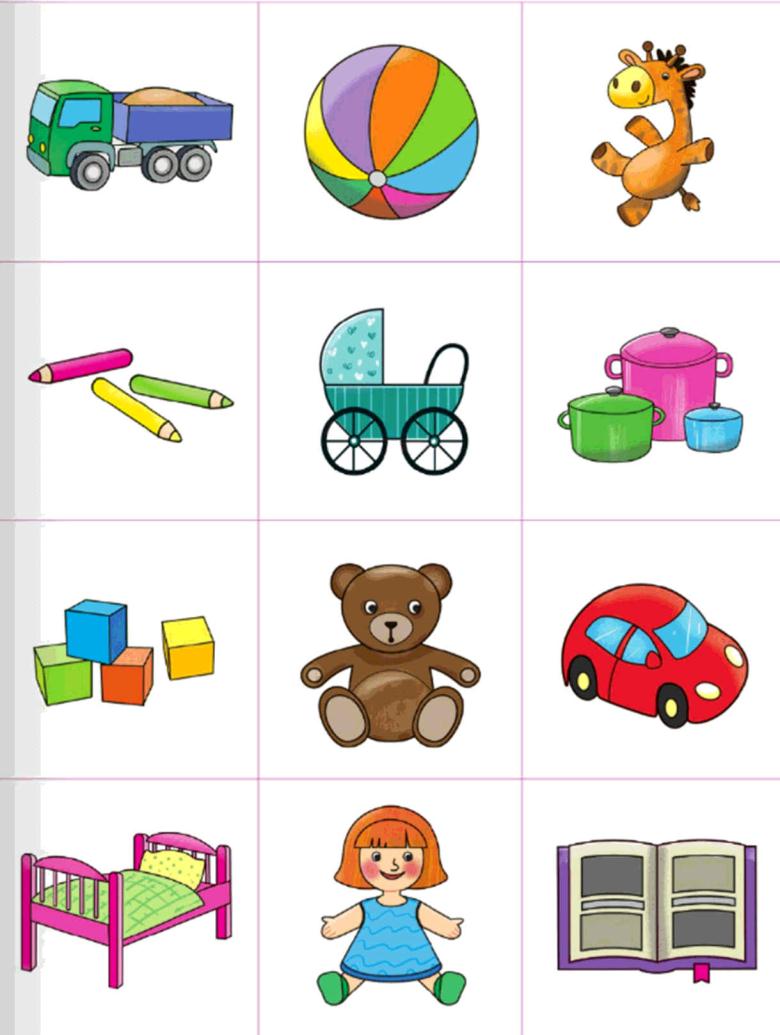 Zadanie IIIPoćwicz skoki do piosenki - KTO JAK SKACZE – WYGIBASY TVhttps://www.youtube.com/watch?v=LNouuY9zrKQŚroda – 03.06.2020Zadanie IWysłuchaj wiersza czytanego przez rodzica:"Dzieci" - Gellnerowa Danuta 
 Wszystkie dzieci
 na całym świecie
 są takie same -
 lubią skakać na jednej nodze
 i lubią zanudzać mamę.

 Wszystkie dzieci
 na całym świecie
 śpiewają wesołe piosenki
 i byle kamyk,
 i byle szkiełko
 biorą jak skarb
 do ręki.

 Podobno dzieci
 na całym świecie
 bywają niegrzeczne czasem,
 lecz to nie u nas,
 nie w naszym mieście -
 to gdzieś za górą, za lasem.Zadanie IIObejrzyj film o dzieciach z całego świata – My Dzieci Świata - Jesteśmy Dziećmihttps://www.youtube.com/watch?v=zl_dYe03Yx0Zadanie IIIJuż znacie piosenkę „Krasnoludek”, zapraszam za zabawy  https://www.youtube.com/watch?v=TFh2hW0KEmcZadanie IVWszystkie dzieci na całym świecie uwielbiają zabawy kolorowymi balonami. Ozdób balon według własnego pomysłu (kredki, farby, mazaki, plastelina, bibuła, koraliki, cekiny, pomponiki, co tylko chcecie). 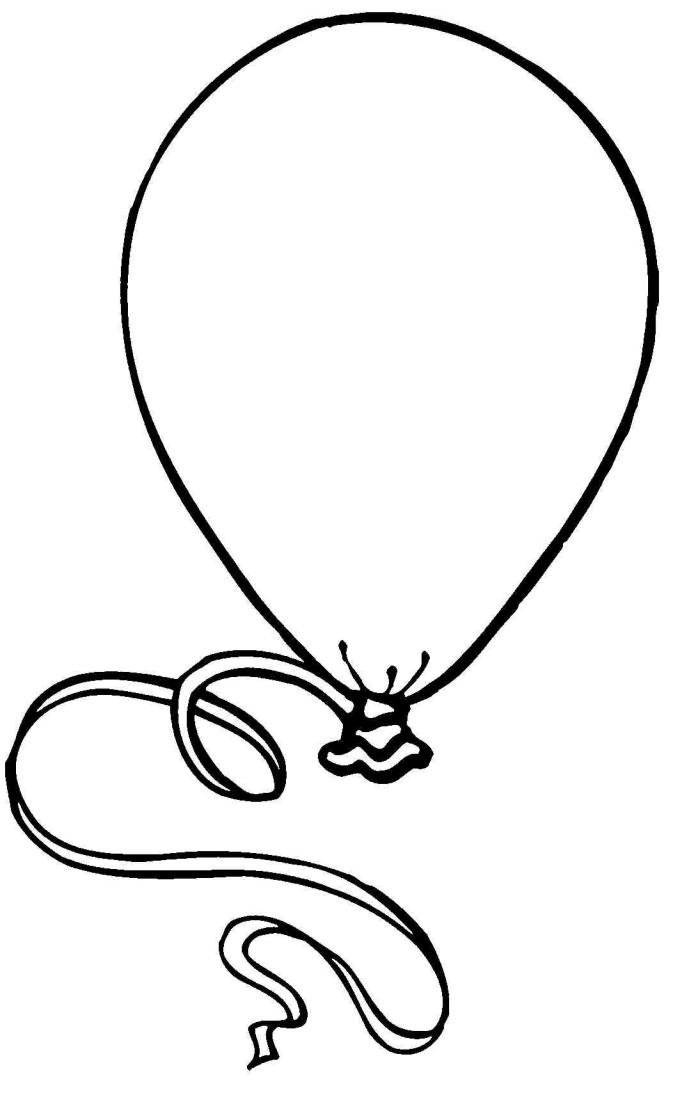 Czwartek – 04.06.2020Zadanie IPosłuchaj piosenki o dzieciach z całego świata  - Śpiewające Brzdące - Jesteśmy dziećmihttps://www.youtube.com/watch?v=7K3_mSb1zRQSpróbujcie zaśpiewać refren piosenki. 1. Czy jesteś z Afryki,
Czy też z Ameryki,
Nie jest ważne gdzie mieszkamy,
Bo jesteśmy tacy sami.Ref: Jesteśmy dziećmi! Chcemy miłości!
Jesteśmy dziećmi! Chcemy radości!
Chcemy by często tulono nas
I żeby miło płynął nam czas.2. Czy mówisz po polsku,
Czy też po japońsku,
Wszyscy dobrze rozumiemy,
Czego tak naprawdę chcemy.Ref: Jesteśmy dziećmi! Chcemy miłości!
Jesteśmy dziećmi! Chcemy radości!
Chcemy by często tulono nas
I żeby miło płynął nam czas.Zadanie II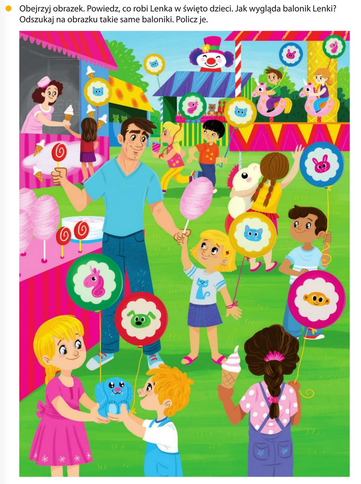 Zadanie III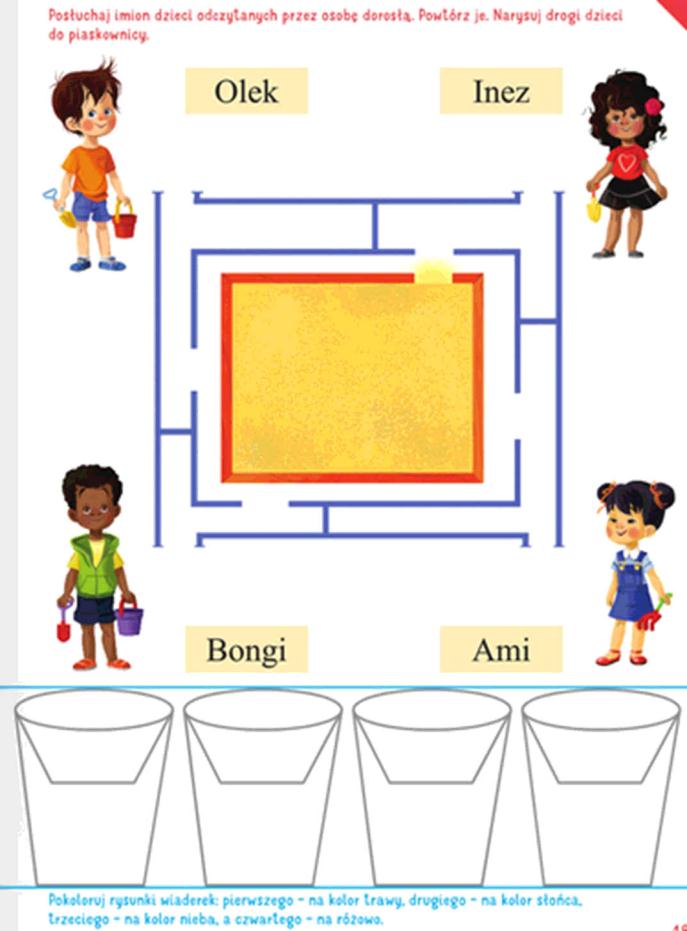 Piątek – 05.06.2020Zadanie IPopatrz uważnie na kwiatki. Który z nich jest inny od dwóch pozostałych? Pokoloruj go. Tak samo wskazuj i koloruj obrazki w następnych rzędach.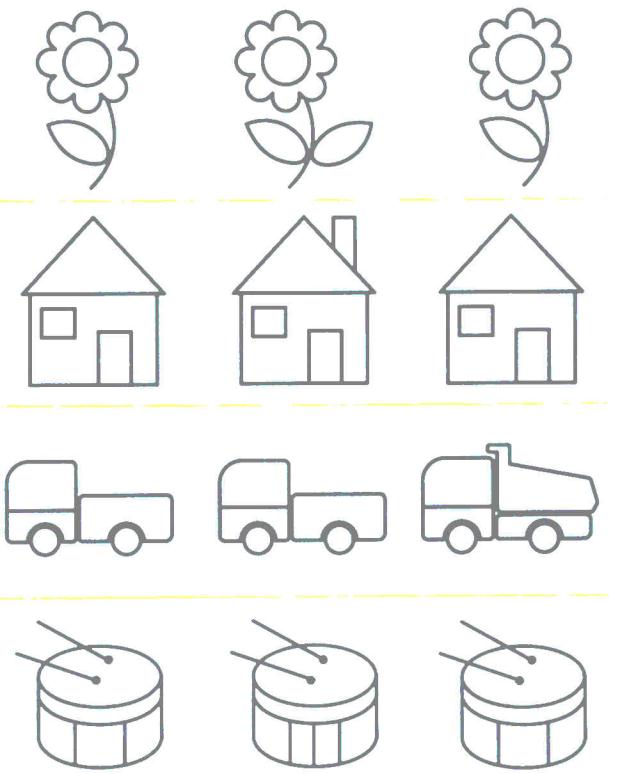 Zadanie II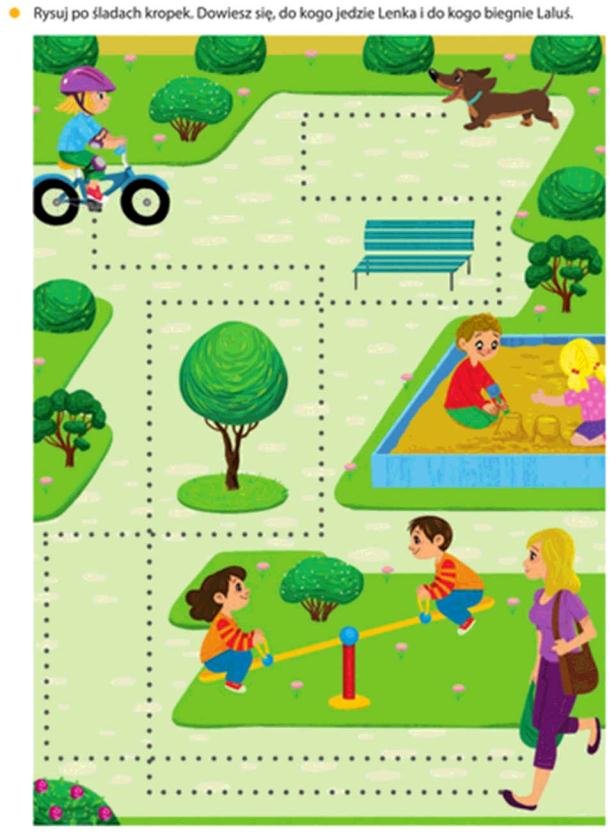 Zadanie IIIDziś także pobaw się z mamą/tatą do piosenki:https://www.youtube.com/watch?v=k7AsdUIXR4s – „A ram sam sam” - Spoko loko 